OBJEDNÁVKA ČÍSLO:NAŠE ZN.:VYŘIZUJE:TEL:FAX:E-MAIL:PLZEŇSKÝ KRAJKRAJSKÝ ÚŘADŠkroupova 18, 306 13 PlzeňDATUM:MĚŠŤANSKÁ BESEDA PLZEŇ s.r.o.Dominikánská 281/330100 Plzeň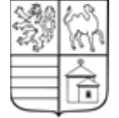 Objednáváme u Vás:Pronájem velkého sálu Měšťanské besedy včetně Klostermannova sálu v Plzni od 15.11.2023 od 10:00 do 16.11.2023 do 02:00 na akci Galavečer Plzeňského kraje, který bude zahájen dne 15.11.2023 v 19:00 hodin.Pronájem sálu zahrnuje i následující služby:příprava sálu, pódia a šatny pro účinkujícípořadatelská služba, security a obsluha šatnypřítomnost pořadatele a technikaúklid prostor v průběhu akceparkování účinkujících dle možností MBCelková částka za podnájem prostor a služeb (viz příloha) činí 150 116,00 Kč tj. 181 640,36 Kč vč. 21% DPH.Plzeňský kraj se zavazuje uhradit nájemci (MĚŠŤANSKÁBESEDA PLZEŇ s.r.o.):do 14 dnů od vystavení této objednávky nevratnou rezervační jistinu ve výši 50 000,- Kč na základě daňového dokladu nájemcem vystavenýmnejpozději měsíc před datem akce doplatek smluvní ceny ve výši 108 793,67 Kč tj. 131 640,36 vč 21% DPH na základě zálohové faktury nájemcem vystavenéObjednávka bude zveřejněna v registru smluv. Cena celkemPokud jste plátci DPH, vystavte daňový doklad.Povinnou náležitostí každého dodacího listu a faktury je IČ, DIČ a číslo objednávky kupujícího.Bez této identifikace bude faktura vrácena zpět dodavateli.Na dodacím listu nebo faktuře nutno dodávku přesně specifikovat, dále uveďte výrobní či sériové číslo dodávaného zboží.Faktura bude vystavena se splatností 14 kalendářních dnů ode dne doručení účetního dokladu odběrateli.PLZEŇSKÝ KRAJ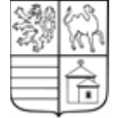 KRAJSKÝ ÚŘADŠkroupova 18, 306 13 Plzeňobjednávka Cena bez DPH: 150 115,70 KčDPH 21%: 31 524,30 KčPovinnou náležitostí každého dodacího listu a faktury je IČ, DIČ a číslo objednávky kupujícího.Bez této identifikace bude faktura vrácena zpět dodavateli.Na dodacím listu nebo faktuře nutno dodávku přesně specifikovat, dále uveďte výrobní či sériové číslo dodávaného zboží.Faktura bude vystavena se splatností 14 kalendářních dnů ode dne doručení účetního dokladu odběrateli.